PERSONAL INFORMATION	Marianna Demarchi	 Viale Giulio Cesare, 31 – 28100 Novara (NO)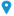 	 339 4506246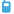 	 marianna.demarchi@outlook.com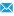 	Sex Female | Date of birth 22/11/1991 | Nationality ItalianWORK EXPERIENCE10/11/2017 – present	Beginning of the collaboration with the translation agency Akab S.r.l. as freelance translator, above all for EN>IT translations in the IT and furniture sectors18/09/2017 – 08/11/2017	Stage as Lead Linguist Junior/Project Manager Assistant at Akab S.r.l. – Translation agency (Pl.le G. dalle Bande Nere, 7 – Milano)	Carried out activities:	-	Translation and proofreading of texts with EN>IT, IT>EN, FR>IT, IT>FR language combinations in the IT, furniture, finance, construction, food and business and marketing communication fields.January - March 2017	Stage at Casa del Cinema (largo Marcello Mastroianni, 1 – Roma), for the event “Irish Film Festa”	Carried out activities:Translation and timing of the subtitles for the short films Starz, Gridlock (winner of the 2017 festival edition), Pause and A Coat Made Dark.03/03/2014 – 09/10/2015	Office worker at Solver S.a.s. – Pest control services (via Monte Nero, 35 – Novara)	Carried out activities:Direct communication with costumers;Implementation of plans;Graphs implementation;Contract renewal;Accounting (invoicing, credit notes, petty cash book, F24 compilation, cash orders elaboration, rediscounting, control of the financial statement, monthly general accounting management, control of the double-entry book-keeping);Garbage Record Book and MUD (Environment declaration form) compilation;Digital and paper archive management.EDUCATION AND TRAINING08/10/2016 – present	Korean Language Course (Level 2 and 3) at Nori Makers (via Jacopo della Quercia, 22 – Milano)04/07/2016 – 22/07/2016	Summer Course in Audiovisual Translation (“Dubbing and Voiceover – English to Italian” and “Subtitling – English to Italian” modules) at UCL (University College London, Gower Street – London)05/10/2015 – 09/11/2017	Master’s degree in Specialized Translation at IULM (International University of Languages and Media, via Carlo Bo, 1 – Milano)	Languages: English and French.	Final evaluation: 110/110 with honoursJanuary – July 2015	Korean Language Course (Level 1 and 2) at ASG (Asian Studies Group, via Eustachi, 9 – Milano)04/10/2010 – 18/02/2014	Bachelor’s degree in Modern Languages and Literature (curriculum: Languages, Communication and Media) at Università Cattolica del Sacro Cuore (largo Gemelli, 1 – Milano)	Languages: English and French.	Final evaluation: 110/110July 2010	High school diploma at Liceo Bellini (baluardo La Marmora, 10 – Novara)IT SKILLS	Good knowledge of:Microsoft Office;Trados SDL Studio;WinCAPS;Subtitle Workshop.OTHERS	Driving licence: B.